«Новый Год пора чудесных превращений».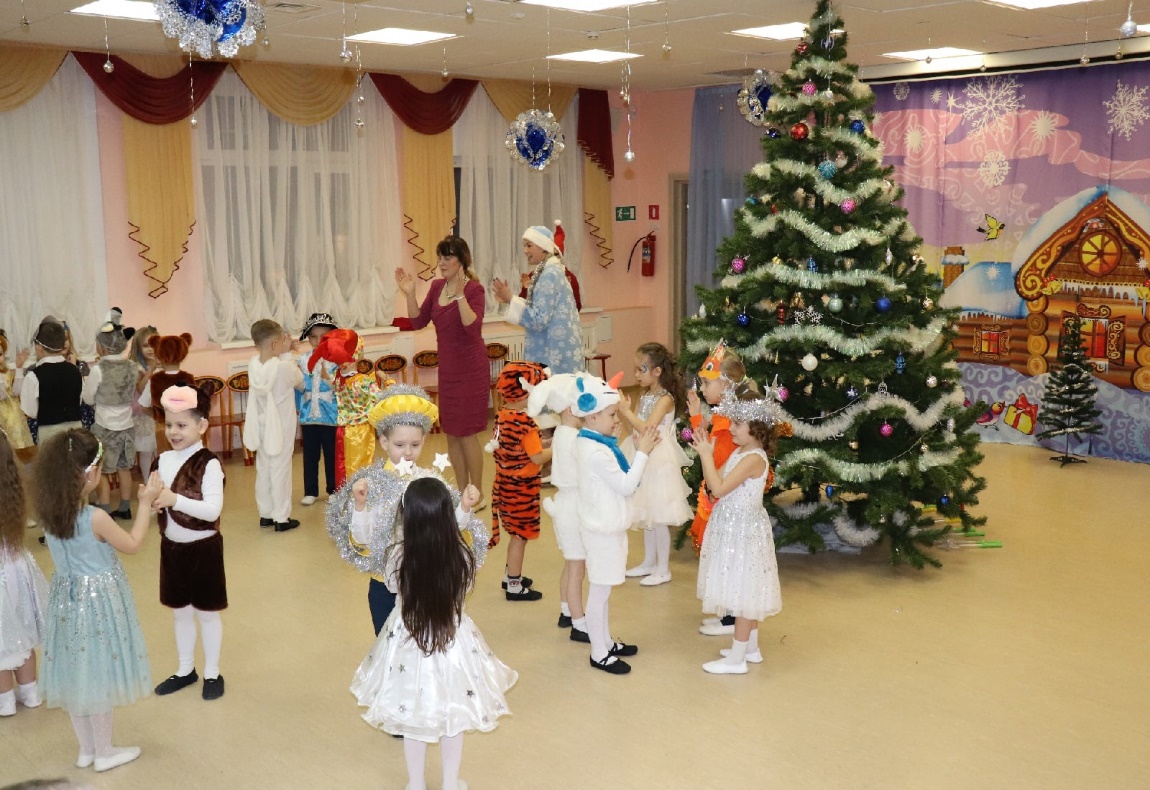 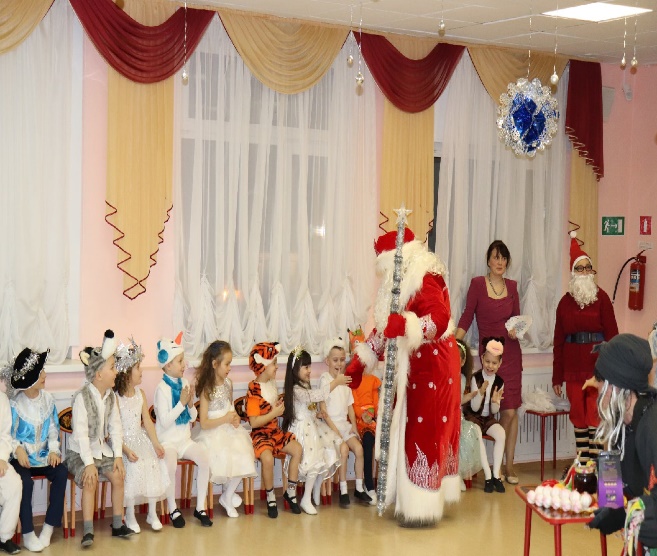 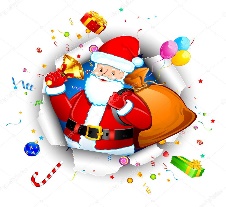 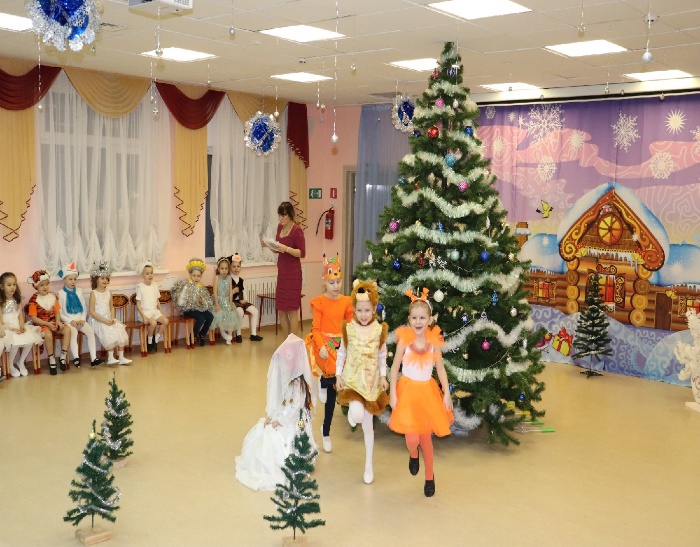 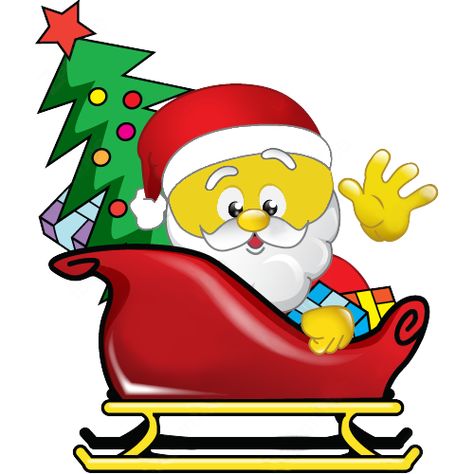 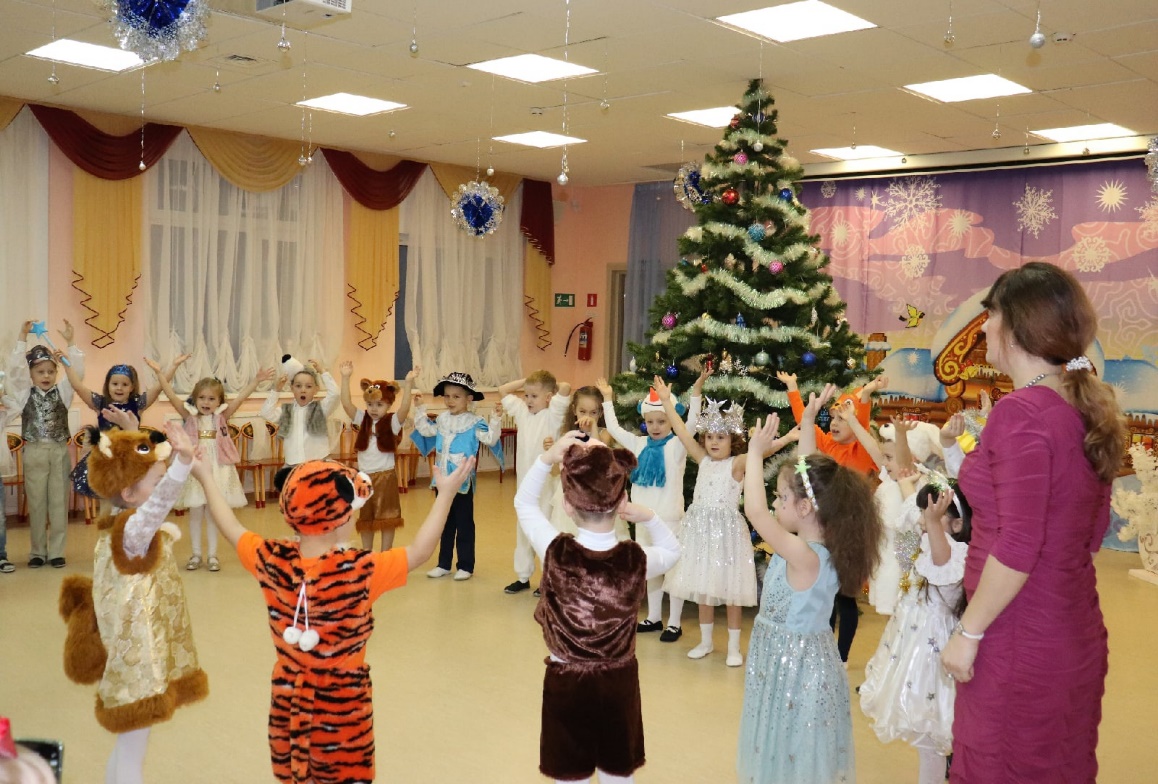 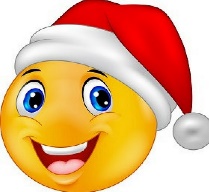 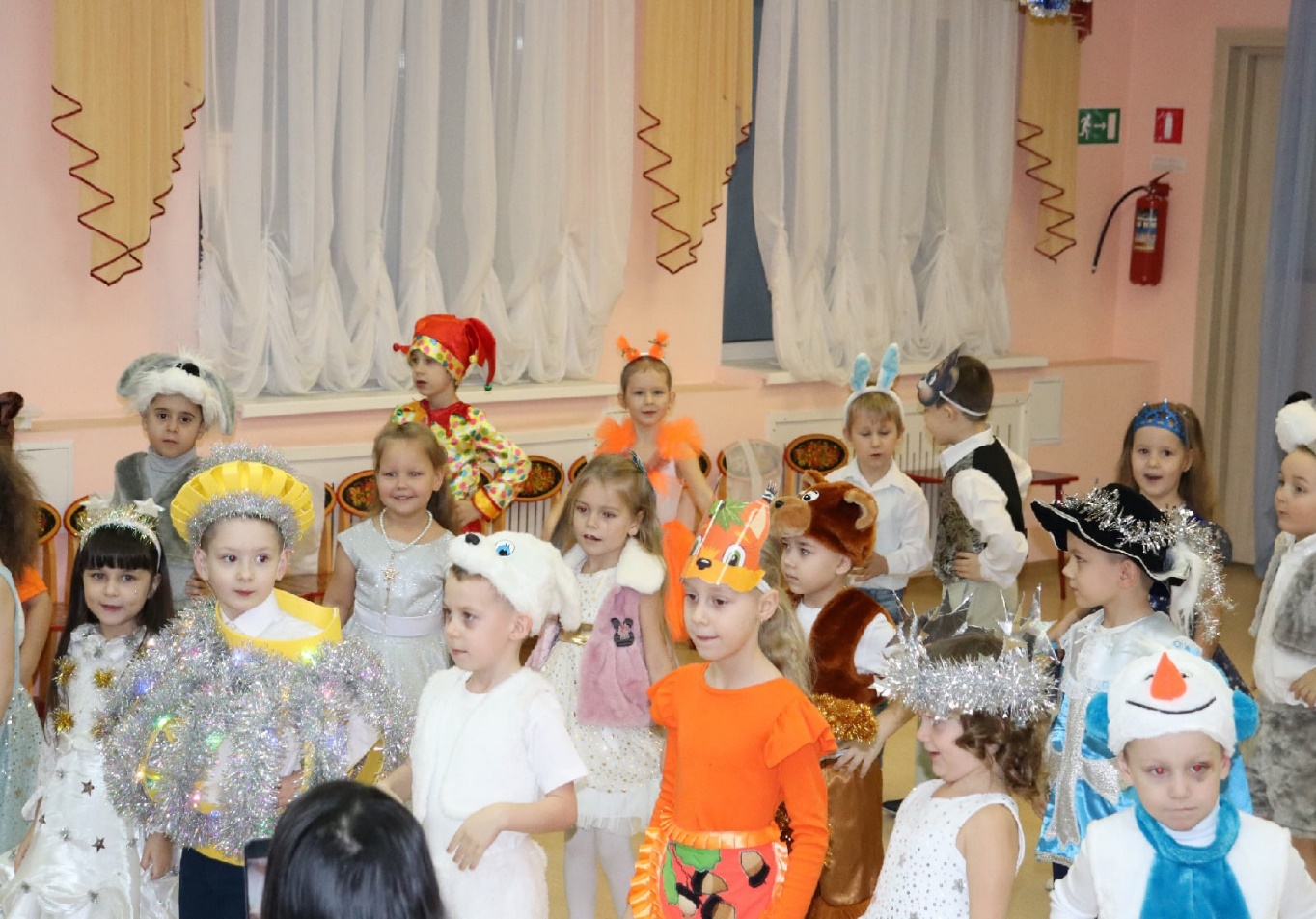 